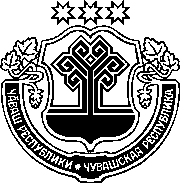 ЗаконЧувашской РеспубликиО внесении изменений в Закон Чувашской Республики "О представлении гражданами, претендующими на замещение муниципальной Должности, должности главы местной администрации по контракту, и лицами, замещающими указанные должности, сведений о доходах, расходах, об имуществе и обязательствах имущественного характера и проверке достоверности и полноты указанных сведений"ПринятГосударственным СоветомЧувашской Республики19 ноября 2019 годаСтатья 1 Внести в Закон Чувашской Республики от 29 августа 2017 года № 46 "О представлении гражданами, претендующими на замещение муниципальной должности, должности главы местной администрации по контракту,   и лицами, замещающими указанные должности, сведений о доходах, расходах, об имуществе и обязательствах имущественного характера и проверке достоверности и полноты указанных сведений" (Собрание законодательства Чувашской Республики, 2017, № 9; газета "Республика", 2019, 5 июня) следующие изменения:1) наименование изложить в следующей редакции:"О ПРЕДСТАВЛЕНИИ ГРАЖДАНАМИ, ПРЕТЕНДУЮЩИМИ НА ЗАМЕЩЕНИЕ МУНИЦИПАЛЬНОЙ ДОЛЖНОСТИ, ДОЛЖНОСТИ ГЛАВЫ МЕСТНОЙ АДМИНИСТРАЦИИ ПО КОНТРАКТУ, И ЛИЦАМИ, ЗАМЕЩАЮЩИМИ УКАЗАННЫЕ ДОЛЖНОСТИ, СВЕДЕНИЙ О ДОХОДАХ, РАСХОДАХ, ОБ ИМУЩЕСТВЕ И ОБЯЗАТЕЛЬСТВАХ ИМУЩЕСТВЕННОГО ХАРАКТЕРА, ПРОВЕРКЕ ДОСТОВЕРНОСТИ И ПОЛНОТЫ УКАЗАННЫХ СВЕДЕНИЙ И ПРИНЯТИИ РЕШЕНИЯ О ПРИМЕНЕНИИ МЕР ОТВЕТСТВЕННОСТИ ЗА ПРЕДСТАВЛЕНИЕ НЕДОСТОВЕРНЫХ ИЛИ НЕПОЛНЫХ ТАКИХ СВЕДЕНИЙ";2) статью 1 изложить в следующей редакции:"Статья 1Настоящий Закон устанавливает порядок представления гражданами, претендующими на замещение муниципальной должности, должности главы местной администрации по контракту, и лицами, замещающими указанные должности, сведений о своих доходах, расходах, об имуществе и обязательствах имущественного характера, а также сведений о доходах, расходах, об имуществе и обязательствах имущественного характера своих супруг (супругов) и несовершеннолетних детей (далее также – сведения о доходах, расходах, об имуществе и обязательствах имущественного характера), порядок проверки достоверности и полноты сведений о доходах, расходах, об имуществе и обязательствах имущественного характера, а также порядок принятия решения о применении к депутату, члену выборного органа местного самоуправления, выборному должностному лицу местного самоуправления мер ответственности, указанных в части 5.41 статьи 35 Закона Чувашской Республики от 18 октября 2004 года № 19 "Об организации местного самоуправления в Чувашской Республике" (далее – меры ответственности), за представление недостоверных или неполных таких сведений.";3) в статье 2:а) абзац третий части 2 после слов "муниципальную должность," дополнить словами "за исключением лиц, указанных в части 21 настоящей статьи,";б) дополнить частью 21 следующего содержания:"21. Лицо, замещающее муниципальную должность депутата представительного органа сельского поселения и осуществляющее свои полномочия на непостоянной основе, представляет сведения о своих доходах, расходах, об имуществе и обязательствах имущественного характера, а также сведения о доходах, расходах, об имуществе и обязательствах имущественного характера своих супруги (супруга) и несовершеннолетних детей:в течение четырех месяцев со дня избрания депутатом, передачи ему вакантного депутатского мандата или прекращения осуществления им полномочий на постоянной основе;не позднее 30 апреля года, следующего за отчетным, в случае совершения в течение календарного года, предшествующего году представления сведений о доходах, расходах, об имуществе и обязательствах имущественного характера (с 1 января по 31 декабря) (далее – отчетный период), сделок, предусмотренных частью 5 настоящей статьи. В случае, если в течение отчетного периода такие сделки не совершались, указанное лицо направляет об этом сообщение Главе Чувашской Республики по форме, утвержденной указом Главы Чувашской Республики (далее – сообщение), не позднее     30 апреля года, следующего за отчетным.";в) в абзаце втором части 3 слова "календарный год, предшествующий году представления сведений о доходах, расходах, об имуществе и обязательствах имущественного характера (с 1 января по 31 декабря) (далее – отчетный период)" заменить словами "отчетный период";г) абзац первый части 4 изложить в следующей редакции:"4. Лицо, замещающее муниципальную должность, должность главы местной администрации по контракту, если иное не предусмотрено настоящим Законом, представляет:";д) дополнить частью 41 следующего содержания:"41. Лицо, замещающее муниципальную должность депутата представительного органа сельского поселения и осуществляющее свои полномочия на непостоянной основе, в случаях, предусмотренных абзацем вторым части 21 настоящей статьи, представляет:сведения о своих доходах, полученных от всех источников (включая заработную плату, денежное вознаграждение, доходы по прежнему месту работы или месту замещения выборной должности, пенсии, пособия, иные выплаты) за календарный год, предшествующий году избрания депутатом, передачи ему вакантного депутатского мандата или прекращения осуществления им полномочий на постоянной основе, а также сведения об имуществе, принадлежащем ему на праве собственности, и о своих обязательствах имущественного характера по состоянию на первое число месяца, предшествующего месяцу избрания депутатом, передачи ему вакантного депутатского мандата или прекращения осуществления им полномочий на постоянной основе;сведения о доходах супруги (супруга) и несовершеннолетних детей, полученных от всех источников (включая заработную плату, пенсии, пособия, иные выплаты) за календарный год, предшествующий году избрания депутатом, передачи ему вакантного депутатского мандата или прекращения осуществления им полномочий на постоянной основе, а также сведения об имуществе, принадлежащем им на праве собственности, и об их обязательствах имущественного характера по состоянию на первое число месяца, предшествующего месяцу избрания депутатом, передачи ему вакантного депутатского мандата или прекращения осуществления им полномочий на постоянной основе.В случае, предусмотренном абзацем третьим части 21 настоящей статьи, лицо, замещающее муниципальную должность депутата представительного органа сельского поселения и осуществляющее свои полномочия на непостоянной основе, представляет сведения о доходах, об имуществе и обязательствах имущественного характера, указанные в части 4 настоящей статьи.";е) в части 6:абзац третий после слов "муниципальную должность," дополнить словами "за исключением лиц, указанных в части 21 настоящей статьи,";дополнить абзацем следующего содержания:"лицами, замещающими муниципальную должность депутата представительного органа сельского поселения и осуществляющими свои полномочия на непостоянной основе, – в уполномоченный орган и в органы местного самоуправления, в которых данные лица замещают соответствующие должности, в течение одного месяца после дня окончания срока, установленного частью 21 настоящей статьи.";4) дополнить статьей 61 следующего содержания:"Статья 611. Результаты проверки в отношении депутата, члена выборного органа местного самоуправления, выборного должностного лица местного самоуправления рассматриваются представительным органом муниципального образования, выборным органом местного самоуправления не позднее трех месяцев со дня их поступления. Мера ответственности применяется к депутату, члену выборного органа местного самоуправления, выборному должностному лицу местного самоуправления не позднее шести месяцев со дня поступления в представительный орган муниципального образования, выборный орган местного самоуправления результатов проверки и не позднее трех лет со дня совершения депутатом, членом выборного органа местного самоуправления, выборным должностным лицом местного самоуправления коррупционного правонарушения.При применении меры ответственности учитываются характер совершенного депутатом, членом выборного органа местного самоуправления, выборным должностным лицом местного самоуправления коррупционного правонарушения, его тяжесть, существенность, обстоятельства, при которых оно совершено, а также соблюдение им других ограничений и запретов, требований о предотвращении или об урегулировании конфликта интересов и исполнение им обязанностей, установленных в целях противодействия коррупции.Решение о применении меры ответственности должно содержать указание на коррупционное правонарушение, а также на положения нормативных правовых актов, которые нарушены депутатом, членом выборного органа местного самоуправления, выборным должностным лицом местного самоуправления. 2. Копия решения о применении меры ответственности вручается депутату, члену выборного органа местного самоуправления, выборному должностному лицу местного самоуправления под роспись либо направляется в течение пяти рабочих дней со дня принятия соответствующего решения.3. Порядок принятия решения о применении к депутату, члену выборного органа местного самоуправления, выборному должностному лицу местного самоуправления мер ответственности определяется муниципальным правовым актом в соответствии с настоящим Законом.";5) в части 1 статьи 7:абзац первый после слов "имущественного характера" дополнить словами "и сообщения";абзац второй изложить в следующей редакции:"По истечении сроков, указанных в абзаце первом настоящей части, сведения о доходах, расходах, об имуществе и обязательствах имущественного характера, материалы проверки и сообщения передаются в архив уполномоченного органа.".Статья 2Настоящий Закон вступает в силу по истечении десяти дней после дня его официального опубликования.г. Чебоксары25 ноября 2019 года№ 80ГлаваЧувашской РеспубликиМ. Игнатьев